Partial revision of the Test Guidelines COMMOn Sea buckthornDocument prepared by an expert from SlovakiaDisclaimer:  this document does not represent UPOV policies or guidance	The purpose of this document is to present a proposal for a partial revision of the Test Guidelines for Common Sea Buckthorn (document TG/240/1).	The Technical Working Party for Fruit Crops (TWF), at its fiftieth session, held in Budapest, Hungary, from June 24 to May 28, 2019, agreed that the Test Guidelines for Common Sea Buckthorn (document TG/240/1) be partially revised for the explanation Ad. 21 (see document TWF/50/13 “Report”, Annex VII).	The proposed changes are presented below in highlight and underline (insertion) and strikethrough (deletion).Characteristic 21 “Time of beginning of flowering”Proposed change to explanation Ad. 21 “Time of beginning of flowering”Current wordingAd. 21:  Time of beginning of floweringTime of beginning of flowering is when 10 % of flowers are fully open.Proposed new wordingAd. 21:  Time of beginning of floweringTime of beginning of flowering is when 10 % of flowers are fully open.For female plants, the time of beginning of flowering is when the first stigmas are visible (the stigmas emerge from axils).For male plants, the time of beginning of flowering is when anthers spread pollen. [End of document]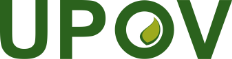 EInternational Union for the Protection of New Varieties of PlantsTechnical Working Party for Fruit CropsFifty-First Session
Nîmes, France, July 6 to 10, 2020TWF/51/4Original:  EnglishDate:  June 2, 2020
English
français
Deutsch
españolExample Varieties/
Exemples/
Beispielssorten/
Variedades ejemplo
Note/
Nota21.

(+)MG
Time of beginning of floweringÉpoque de début de floraisonZeitpunkt des BlühbeginnsÉpoca de comienzo de la floraciónQNearlyprécocefrühtempranaTerhy, Tytti3mediummoyennemittelmediaBojan, Dorana, 
Hergo, Maslichnaya5latetardivespättardíaLeikora, Slovan7